Create a multi-story hotel that's full of all sorts of natural materials.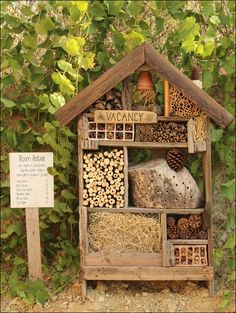 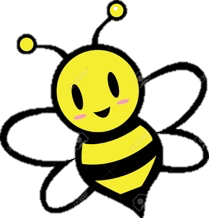 Once built, monitor what creatures visit your hotel, keep a diary where you can draw a picture of what you find, or be more detailed.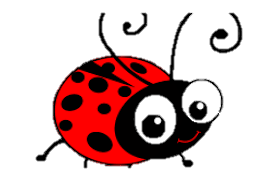 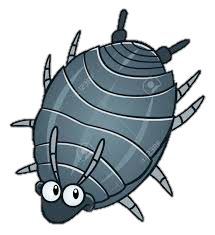 What have you identified?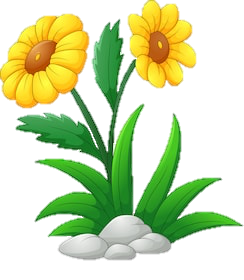 How many legs does it have?Does it have wings?How many minibeasts are there altogether?You can choose any of the following:Old wooden pallets Strips of woodStrawDry leavesWoodchipsOld terracotta potsBricks, preferably those with holes through themOld logsBarkPine cones SandSoilDead hollow stems cut from shrubs and herbaceous plantsWhatever else you can find - preferably natural materialsMethod:Choose a suitable site. It needs to be level and the ground firmFill the gaps. The idea is to provide all sorts of different nooks and crannies, crevices, tunnels and cosy bedsAdd a 'roof'. When you think you've gone high enough, making sure the stack remains stable, put a roof on to keep it relatively dry. Use old roof tiles or some old planks.If possible, surround your hotel with nectar-rich flowers – essential food for butterflies, bees and other pollinating insects.Give your hotel a creative sign so the insects know its open!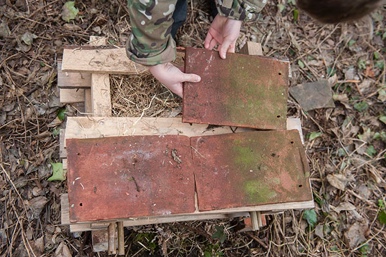 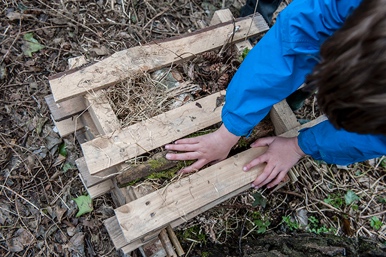 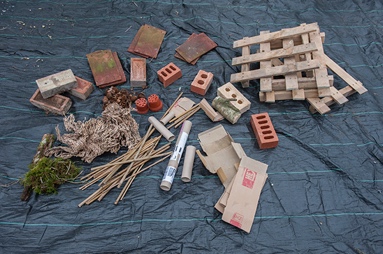 